GUIDELINES ON THESIS PREPARATION AND SUBMISSION(THSBIO3)	The thesis should be characterized by first-class workmanship.  Copies should be accurate and clear and must be on 8 ½" x 11" white bond paper.  Ruled paper with "De La Salle University" heading should ONLY be used on the title page, with the rest of the pages on plain white, substance 20 bond paper.PRINT SIZEThe print size must be 12 using TIMES NEW ROMAN font.  Headings, major and minor, should also be in this font size.MARGINSA margin of 1 ½ inches MUST be left at the top and left side of each page and 1 inch on the right and bottom.  All thesis print must be inside these margins, with all lines being justified.SPACINGThree spaces must be allowed between the main heading and the major subsection and two spaces between the major and minor subsections.  Paragraphs must be indented five spaces and typed double spaced.TITLE PAGETitle should have an inverted pyramid format,. all characters in upper case, typed 1.5 spaced, all entries must be centered and justly distributed within the ruled area (see sample title page).PRELIMINARY PAGESFor preliminary pages, use small Roman numerals (ii, iii, iv, etc.).  Place the Roman numerals at the bottom center of the page.  The title page bears no number but is considered i.  A blank page bearing no number follows the title page.  The acceptance sheet bears no number but is considered ii.  Other preliminary pages are numbered in the following orders:  acknowledgement, dedication (if any), table of contents, list of tables (if any) and list of figures (if any).TEXT PAGESArabic numerals should be used in the text.  Page numbers should be placed on the upper right-hand corner, 1 inch from both edges.  The page numbers should not be enclosed in parenthesis, hyphens or any other characters.TABLESTable title should be typed on the top side of the table, leaving 1 space before the actual table.  The table itself should have three horizontal lines only, with two lines separating the table heading from the data and a final line indicating end of the table (see sample title).Tables that are typed sideways on the page must be placed in the thesis so that the top of the table is at the binding side, i.e., the left side of the thesis.FIGURESFigures include graphs, photographs and illustrations.  These should be numbered using Arabic numerals.  Figure title should be placed on the lower side, allowing one space from the figure.  The text should be written in such a way that the readers can understand them without having to rely entirely on the figure.LINES, NUMBERING AND LETTERING on tables, graphs, drawings and in equations must be clear, dark, neat and sharp.  No fading out or fuzziness is acceptable.REDUCTIONIf it is necessary to reduce some items in the thesis, they are acceptable only if they are clear, dark and sharp.COVERHard-bound green cover is required for all copies.  On it is reflected the information and formatting of the title page.QUESTIONSDo not rely on theses in the department or at the library for being final sources of correct thesis form.  Consult adviser or the research coordinator for the correct form.REQUIRED COPIESFour hard-copies should be submitted which are to be distributed follows:  2 for the library, 1 for the adviser and 1 for the students.INSTRUCTIONS FOR THE PREPARING OF ABSTRACTThe student must submit an extra copy of the abstract to the department for purposes of compilation.1.	The abstract is an abridged version of the most important results and conclusion reported in the thesis writtein in NOT MORE THAN 400 WORDS including numbers and articles.2.	It should contain the name of the candidate, year of compilation, title of thesis underscored, university and number of pages. 	e.g., De La Cruz, J.V. 1998.  The science and the art of thesis writing.  De La Salle 			University.  75 pp.3.	They should not contain tabular or graphic material, references or unusual abbreviations.4.	It should be so written that it can be read and understood without consulting the paper to which it relates.							Sample of Title PageEFFECTS OF WATER STRESS ON THE GROWTH OF Coffee arabica L. (Coffee)A ThesisPresented to The Faculty of Biology DepartmentDe La Salle UniversityTaft Avenue, ManilaIn Partial Fulfillmentof the Requirements for the Degreeof Bachelor of Science in BiologybyJuan dela CruzApril 2015APPROVAL SHEET(SAMPLE)	The thesis entitled "Evaluation of Genetic Variability of Representative Species of Trichoglottis Blume, by RAPD (Random Amplified Polymorphic DNA)" prepared by Abigail S. Villaruel, in partial fulfillment of the requirement for the Degree of Bachelor of Science in Biology has been examined and is recommended for acceptance and approval._______________________________________		     __________________________                   Name of Adviser						                  Date	The thesis is accepted in partial fulfillment of the requirement for the Degree of Bachelor of Science in Biology._______________________________________		_____________________________                         Dr. Mary Jane Flores				                        Date              Chairperson, Biology DepartmentABSTRACT(3 spaces)AUTHOR.  Year of Graduation.  Title.  De La Salle University-Manila.  No. of pages.(2 spaces)Adviser  :(2 spaces)	Body of Abstract (single space) _____________________________________________________________________________________________________________________________________________________________________________________________________________________________________________________________________________________________________________________________________________________.TABLE OF CONTENTS											PageTITLE											   iAPPROVAL SHEET									  iiACKNOWLEDGEMENTS								  iiiABSTRACT										  ivTABLE OF CONTENTS								   vLIST OF FIGURES									  viLIST OF TABLES									  viiCHAPTER	I.     INTRODUCTION							    1           II.    REVIEW OF RELATED LITERATURE				    3          III.    MATERIALS AND METHODS					               17	          IV.    RESULTS AND DISCUSSION						   25           V.    SUMMARY, CONCLUSION AND RECOMMENDATION                  33LITERATURE CITED							               35APPENDICES									   40GLOSSARY OF TERMS (if needed)							   46NOTE :  Use Times New Roman Font Size 12 for Windows.  For final thesis, use DLSU paper and follow printed margins.  Headings and subheadings should be typed BOLD.  Scientific names should be italicized.  Use no dash or dot to connect the entry with the page.CHAPTER I(3 spaces)INTRODUCTION(3 spaces)	Introduction should include statement of the problem and significance of the study.(3 spaces)Objectives	Introduce this part with a sentence.	1.  ___________________________________________________________________________________________________________________________________.	2.  ___________________________________________________________________________________________________________________________________.(3 spaces)Scope and Limitations	Introduce this part with a sentence.	1.  ___________________________________________________________________________________________________________________________________.	2.  ___________________________________________________________________________________________________________________________________.Note :  Use Times New Roman Font Size 12 for Windows.            Headings and subheadings should be typed BOLD.  Scientific names should be italicized.CHAPTER II(3 spaces)REVIEW OF RELATED LITERATURENote :Various ways of citing authors:	Hickman and Brown (1990)	(Hickman and Brown, 1990)	Santos et al. (1975)	Ramos (1990a, 1990b)	*(Hickman and Brown, 1990; Ramos, 1982; Santos et al., 1975)*For group citation, list authors with most recent work done.CHAPTER III(3 spaces)MATERIALS AND METHODSCollection of Samples	This section describes how the sample was collected.  The number of replicates should be identified.	Description of the Study Site (optional – depends on the nature of the study)	A general description of the area where the study was conducted is included in this section.  A map with scale to denote distance should be included.Laboratory Analysis	Identification of laboratory procedure(s) to be followed should be given in this section.  Detailed standard procedures should be presented in the appendix section.  Modifications should be mentioned in this chapter.Data Analysis/Statistical Tool (if needed)	Validity of data collected could be evaluated using statistical tools.  Statistical tools have pertinent uses depending on the research design and objectives.CHAPTER IVRESULTS AND DISCUSSION	Note :  All Tables and Figures must be incorporated in Results and Discussion.Table 1.  ________________________________________________________________---------------------------------------------------------------------------------------------------------------------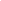 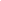 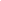 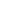 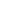 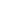 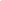                                     Figure 1.  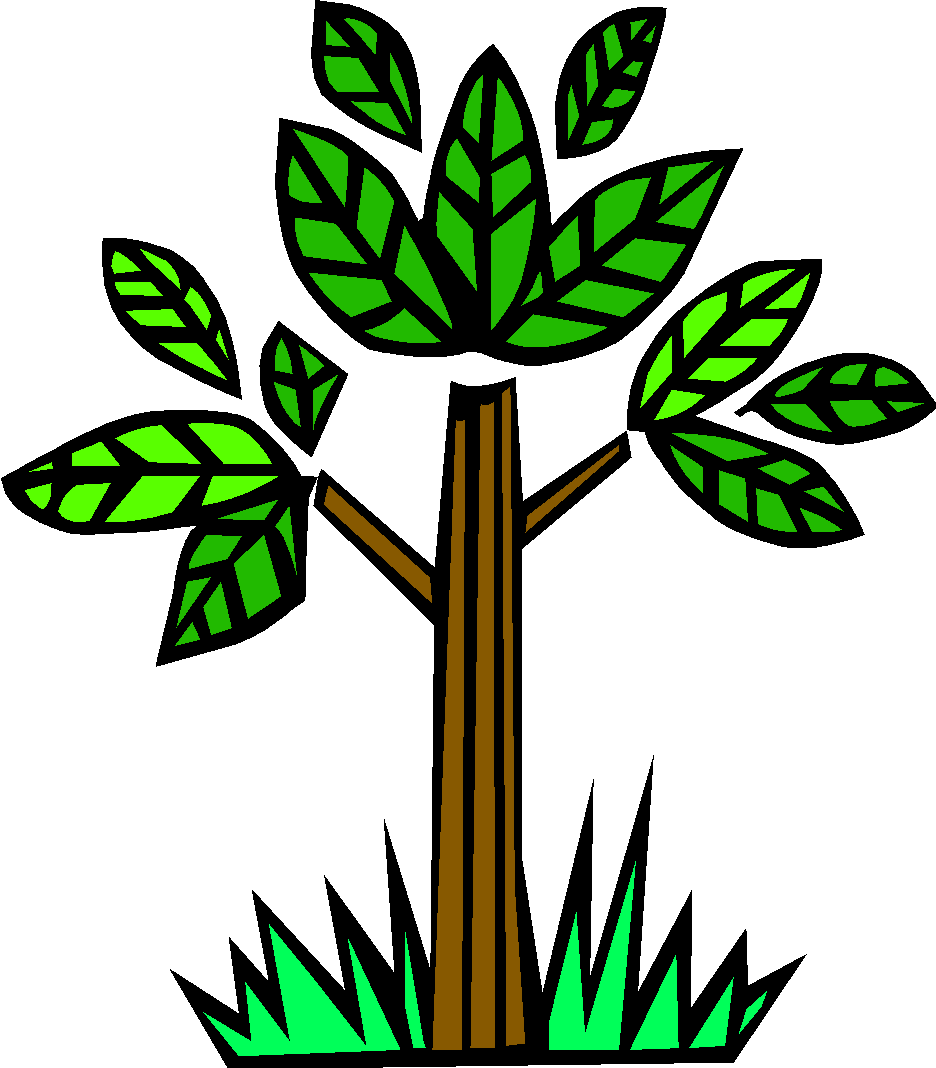 		         Figure 2.  _________________________________________CHAPTER VSUMMARY, CONCLUSION AND RECOMMENDATIONLITERATURE CITED(separate page)(Samples taken from CBE [Council of Biology Editors] Style Manual, 1983 with modifications).DATABASESFormat: Last Name and Initial(s) of Author, [followed by last names and initials of other authors, if any]. Title of Database. Version. Place of Publication: Publisher. Date of Publication [Date of Update/Revision; Date of Citation]. Example: Prevention News Update Database [Internet]. Rockville (MD): Centers for Disease     Control and Prevention (US), National Prevention Information Network. 1988 Jun -      [cited 2001 Apr 12]. Available from:  http://www.cdcnpin.org/db/public/dnmain.htm  Discussion ListsFormat: Author of Message. Title of Message. In: Title of List. [Place of Publication: Publisher]; Date of Publication; Date of [Citation date]. Numeration of Message. Available from: Insert URL Example: Kennedy, J. AMA Physician Characteristics. In: Medlib. [NY: Univ of Buffalo]; 2001    December week 3, [Cited 2004 July 10]. 1. Available from:    http://listserv.acsu.buffalo.edu/cgi-bin/wa?A1=ind0112c&L=medlib-lElectronic Books (Monographs)Format: [Abbreviated Name of Corporate Author, if appropriate] Name of Corporate Author. Year of Publication. TITLE OF MONOGRAPH [monograph online]. Place of Publication: Publisher; [Update Information, if appropriate]. Availability Information. Date of Access. Example: University of Medicine and Dentistry of New Jersey and Robert Wood    Johnson Medical School Department of Obstetrics, Gynecology, and Reproductive    Services. 1998.  RECOGNITION AND MANAGEMENT OF THE      PERIMENOPAUSAL PATIENT IN CLINICAL PRACTICE [monograph online].      Available from:  Femhealth, http: //peri-menopause.com.  Accessed 1999 May 20. Electronic-Journal ArticlesFormat: Last Name and Initial(s) of Author, [followed by last names and initials of other authors]. Year of Publication. Title of article. Abbreviated Journal Title [medium]; Volume (Issue): Inclusive Page Numbers [if available]. Availability Information. Date of Access. Example: Loker WM. 1996.  "Campesinos" and the crisis of modernization in Latin America.     Jour of Pol Ecol [serial online]; 3(1).  Available:        http://www.library.arizona.edu/ej/jpe/volume_3/ascii-lokeriso.txt via the INTERNET.     Accessed 1996 Aug 11.  Email Messages from Authorities in the FieldFormat: Author of Message. Title of Message. Message to: Message Recipient. Date of Publication [Date of Citation]. Example: Harris J. P. RE: determining rH factor [Internet]. Message to: Adam Zacharias.    1998 Feb 23, 12:08 pm [cited 1998 Feb 28].Entire WebpagesFormat: Last Name and Initial(s) of Author ; Title of Webpage [Internet]. Place of Publication: Publisher; Date of Publication [Date of Update/Revision; Date of Citation]. Available from: (Insert URL) Example: British Medical Journal [Internet]. Stanford, CA: Stanford Univ; 2004 July 10;     Available from: http://bmj.bmjjournals.com/JOURNALS _________________________________________________________Standard journal articleSteele, R. 1982.  Role of 3-ethylthiopropionate in ethionine metabolism and toxicity in rats.  Journal of Nutrition 112: 118-125.White, H. 1976.  Coenzymes as fossils of an earlier molecular state.  Journal of Molecular Evolution 7: 101-104.Livanou, T. 1972.  A quick test for protein bound iodine based on the dry ash method.  Folia Biochimica Biologie Graeca 9: 110-112.Corporate author of articleThe Committee on Enzymes of the Scandinavian Society for Clinical Chemistry and Clinical Physiology. 1976.  Recommended method for the determination   - glutamytransferase in blood.  Scandinavian Journal Clinical Laboratory Investigation 36: 119-125.Fujian Institute of Microbiology. 1975.  [Studies on antibiotics 104: I. Identification of Micromonospora rascopurpurea n. sp.]  Acta Microbiologica 15:271-274.Article with no identifiable authorAnonymous. 1976.  Epidemiology for primary health care.  International Journal of Epidemiology 5:224-225.Anonymous. 1980.  Food allergy and intolerance. Lancet 2: 1344-1345.Article with author affiliationNorton, E., Boc, a. 1982.  (Dept. of Plant and Soil Sciences, Univ. of Idaho, Moscow).  In vitro propagation of ornamental rosaceous plants.  HortiScience 17: 199-201.Rosen, B. 1973.  (Section of Biochemistry and Molecular Biology.  Cornell Univ., Ithaca, NY and Dept. of Biological Chemistry, Univ. of Maryland, School of Medicine, Baltimore).  Basic amino acid transport in Escherichia coli :  properties of canavanine-resistant mutants.  Journal of Bacteriology 116: 627-635.Halberg, F. 1973.  (Chronobiology Laboratories, Dept. of Pathology, Univ. of Minnesota, Minneapolis); Katinas, G.S. (Dept. of Histology, Pavlov Medical Institute, Leningrad).  Chronobiologic glossary of the International Society for the Study of Biologic Rhythmus.  International Journal of Chronobiology 1(1) :31-63.Article with subtitleJohnson, L., Briggs, B. 1974.  On the Proteaceae:  the evolution and classification of a southern family.  Botanical Journal 70: 83-182.Scheller, R., Anderson, D., Psakony, J., McAllister, L., Britten, R., Davidson, E. 1981.  Repetitive sequences of sea urchin genome :  H.  Subfamily structure and evolutionary conservation.  Journal of Molecular Biology 149: 15-39.Article in translated journalMokul'skaya, T., Smetanina, E., Mychko, G., Mokul'skii, M. 1975.  Secondary structure of DNA from phages T4 and T6 Molecular Biology (USSR) 9:446-449.  Translation of Molecular Biology (Moscow) 9:552-555, 1975.Single page of an articleTatemoto, K. 1982.  Neutropeptide Y:  complete amino acid sequence of the brain peptide.  Proceedings of the National Academy of Science.  USA 79: 5485-5489 (p. 5187, Table 2)Article on discontinuous pageSaperstein, S., Spiller, G. Amen, R. 1974.  Nutritional problems and the use of special dietary foods.  Food Product Development (April): 58, 61-64.Crews, D., Gartska, W. 1981.  The ecological physiology of the garter snake.  Scientific American 245 (5): 158-164, 166-168.Entire issue of journalWeiss, B. Chairman. 1975.  Current status of behavioral pharmacology :  a symposium.  Federation Proceedings 34(9).Journal paginated by issueOppenheimer, S. 1982.  Causes of cancer :  gene alteration versus gene activation.  American Laboratory (Fairfield, CT) 14(11): 40-46.Eliel, E. 1976.  Sterochemistry since LeBel and van't Hoff:  Part II.  Chemistry 49(3): 8-13.Unpaged periodicalEvans, J. 1976.  How many botany books did Thomas Jefferson own?  Botanical Garden Bulletin 64(6): 8p.Article in parent journal and in subdivisionMerriam, G., Wachter, K. 1982.  Algorithms for the study of episodic hormone secretion.  American Journal of Physiology 243(4) : E310-E318.Merriam, G., Wachter, K. 1982.  Algorithms for the study of episodic hormone secretion.  American Journal Physiology and Endocrinology Metabolism 6(4) : E310-E318.Article in issue published in more than one partCochrane, C. 1971.  Mechanisms involved in the deposition of immune complexes in tissues.  Journal Experimental Medicine 134(3, pt.2): 75-89.Article in issue with special volume designationThammer, C., Karlson, P. 1972.  Nachweis der Proteinbindung von Ecdhyson bei der Schemeissfliege Mei Caliphora erythrocephale, Z. Naturforsch.  27B: 1191-1195.Item within another periodicalBertolo, L., Novakovic, L., Penna, B. 1972.  Les effets antirhythmiques du Droperidol.  Anesthetics Analgesics 31: 155-156; 1974.  Anesthesiology 37: 529-535.Etienne, M., Henry, Y. 1975.  [Apparent digestibility and metabolic utilization of nutrients and reproductive performances in pregnant gilts as affected by the energy supply]  Annual Zooethnical 22:311-326; 1973.  Biological Abstract 59: 1273 (abstract no. 11904).Article on computer-readable magnetic tapePoglazov, B., Levshenko, M. 1974.  Bacteriophage T4D-induced proteinase.  Journal Molecular Biology 84: 463-467.  In :  Chemical Abstract Condensates [Data base].  Columbus, OH: Chemical Abstracts Service.  September 30(81)13:  abstract no. 747145f.  Magnetic tape; 9 track, 800 and 1600 bpi, CAS standard distribution format, ASCII.Journal published in microformObsborn, E., Rigby, C. 1974.  The radioimmunoassay of angiotensin:  further studies, IRCS Library Compendium [Microform].  May, 2(5):1294.  microfilm reel; 16 mm, 24X reduction ratio.BOOKS AND MONOGRAPHS  _________________________________________________Personal author(s)Osler, A. 1976.  Complement :  mechanisms and functions.  Englewood Cliffs, NJ :  Prentice-Hall Inc.Altschul, S von R. 1973.  Drugs and foods from little-known plants :  notes in Harvard University Herbaria.  Cambridge, MA: Harvard University Press.Eason, G., Coles, C., Gettingby, G. 1980.  Mathematics and statistics for the bio-sciences.  West Sussex, England:  Ellis Horwood Limited.De Robertis, E., Saez, F., De Robertis, E., Jr. 1975.  Cell biology.  6th.  Philadelphia:  W.B. Saunders Co.Corporate authorAMA Department of Drugs.  1980.  AMA drug evaluations.  4th ed.  New York :  John Wiley and Sons.ASTM Committee E-8 on Nomenclature and Definitions.  1976.  Compilations of ASTM standard definitions.  3rd ed.  Philadelphia:  American Society for Testing and Materials.International Anatomical Committee.  1972.  Nomina anatomica.  Amsterdam:  Excerpts Medica.Editor, compiler, chairman as authorWood, R., editor.  1982.  Active defense mechanisms in plants.  New York :  Plenum Press.Rhodes, A., Von Rooyen, C. , compilers. 1968.  Textbook of virology:  for students and practitioners of medicine and other health sciences.  5th ed.  Baltimore:  Williams and Wilkins Co.Padilla y Padilla, C., Padilla, G., compilers and editors.  1974.  Amebiasis in man :  epidemiology, therapeutics, clinical correlations and prophylaxis.  Springfield, II:  Charles C. Thomas.Section, selective pages, or chapter in a bookStrauss, J., Strauss, E., Togaviruses, Nayak, D. editors.  1977.  The molecular biology of animal viruses.  New York :  Marcel Dekker, Inc. 111-166.Kirkpatrick, C., Sohnle, P. 1981.   Chronic mucocutaneous candidiasis.  In : Safai, B., Good, R. eds.  Immunodermatology.  New York :  Plenum Medical Book Co.  7:495-514.Schenider, B.; Flatt, W. 1976.  Stage of maturity terms to describe foods.  The evaluation of feed through digestibility experiments.  Athens, GA:  Univ. of Georgia Press.  198-200 (Table II).ReprintWillis, J. 1940.  The course of evolution :  by differentiation or divergent mutation rather than by selection.  Cambridge, England :  University Press, New York:  Hafner Press Reprint, 1974.Author as publisherDimon, J. 1995.  American horses and horse breeding:  a complete history of the horse from the remotest period in history to date.  Hartford, CT: J. Dimon.Sommer, H. 1938.  Market milk and related products.  Madison, WI:  Hugo Summer.Book in preparationWestley, J. editor.  1983.  Polyether antibodies:  naturally occurring acid ion-ophores.  Vol. 2.  Chemistry.  New York:  Marcel Delkker.McDougald, L., Long, P. 1983.  Handbook of poultry parasitology.  New York:  Praegen Publications:  256 pp.Better known by titleAmerican men and women of science.  1982. 15 ed.  Jacques Cattell Press, ed.  New York: R.R. Bowker Co. 7 vol.Harrison's principles of internal medicine.  1980.  9th ed.  Isselbacher, K., Adams, R., Braunwald, E., Petersdorf, R., Wilson, J. eds.  New York:  McGraw-Hill Book Co.Bergey's manual of determinative bacteriology.  1974.  8th ed.  Buchanan, R., Gibbons, N. eds.  Baltimore:  Williams and Wilkins Co.All volumes of multivolume workColowick, S., Kaplan, N.  1955-1963.  Methods in enzymology.  New York :  Academic Press.  6 vol.Handbook of psychopharmacology .  1975.  Section I  :  basic neutropharmacology.  Iversen, I.L.; Versen, S., Synder, S. eds.  New York:  Plenum Press.  6 vol.TranslationStubbe, H. 1972.  History of genetics:  from prehistoric times to the rediscovery of Mendel's Laws.  Cambridge, MA:  MTT Press.  Waters, T., W., translator.  Kurze Geschichte der Genetik.  bis zur Widderrentdeckung der Vererbugsregeln Gregor Mendels.  2nd ed.  rev. 1965.Vol'kenshtein, M.V. 1970.  Molecules and life:  an introduction to molecular biology.  New York:  Plenum Press.  Translated from the Russian by S.N. Timasheflt.TECHNICAL REPORTS  ______________________________________________________Personal authorBrill, R. 1971.  The TAXIR primer.  Occasional paper – Institute of Arctic and Alphine Research.  71 p.  Occasional paper no. 1.  University of Colorado, Boulder, Co.Zavitkovski, J. editor.  1977.  The Enterprise Wisconsin, radiation forest:  radio-ecological studies.  Oak Ridge, TN:  Energy Research and Development Administration, Technical Information Center, 211p.  NTIS, Springfield, VA:  TID-26113-P2.Tierney, J., Larkin, E. 1978.  Potential sources of error during virus thermal inactivation.  Selected Technical Publications.  No.28, July – December. Washington, DC:  U.S. Dept. of Health and Human Services, Food and Drug Administration, 1981 p. 300-305 (Reprint from Appl. Environ. Microbiol. 36: 432-437).  U.S. Government Printing Office, Washington, DC.Corporate authorWorld Health Organization.  1982.  	WHO Expert Committee on Specifications for Pharmaceutical Preparations.  28th rep. WHO Tech. Rep. Ser. 681, 33p.U.S. Congress, House of Representatives. 1977.  The international narcotics control community.  A report on the 27th session of the United Nations Commissions on Narcotic Drugs to the Select Committee on Narcotics Abuse and Control.  Ninety-Fifth Session.  Feb. 37p.  Available from:  U.S. Government Printing Office.  Washington, DC:  SCNAC-95-1-10.Title firstWorld Food and nutrition study:  enhancement of food production for the United States.  1975.  Report-Board of Agriculture and Renewable Resources, Commission on Natural Resources, National Research Council.  174 p.  Available from:  National Academy of Sciences, Washington, DC.Chemical plant taxonomy.  Mears, E. ed.  Newsletter No. 27, 1977 Jan. [15p.].  Available from:  The Academy of Natural Sciences of Philadelphia.In microformBaker, F., Williams, J. Jr. 1968.  Research on automatic classification, indexing and extracting, annual progress report [Microform].  Washington, DC:  U.S. Office of Naval Research, Information Systems Branch, August, NONR 4456(00). 2 fiche; 24X reduction ratio.  Available from:  NTIS, Springfield, VA; AD 673428.CONFERENCE PROCEEDINGS  _______________________________________________Entire proceedingsGiesey, J. editor. 1978.  Microcosms in ecological research.  DOE symposium series 52.  November 8-10; Augusta, GA. 1110p.  Available from:  NTIS, Springfield, VA:  CONF-781101.Page(s) in a proceedingsWeber, D., Hess, W. 1975.  Diverse spores of fungi. Gerhardt.  P., Costilow, R., Sadoff, H., eds.  Spores VI:  selected papers from the sixth international spore conference; 1974 October 10-13; Michigan State University, East Lansing, MI.  Washington, DC:  American Society for Microbiology, 97-111 (p. 102-103).Singh, S., Rebischung, J. 1976.  Intervention de la science dans Faugmentation des rendements en agriculture [Rebischung]:  intervention of science in the increase of production of agriculture [Singh].  Galperine, C. ed.  Biology and the future of man:  proceedings of the international conference, 1974 September 18-24; Sorbonne, Paris.  Universities of Paris.  239-272.Unpaged paper in proceedingsMerker, H., Kottge, P. 1967.  Elektronemikroskopische Untersuchungen an menschlichen Lebern bei Virushepatitis.  Beck, K. ed. Ikterus:  International symposium:  October 27-29; Freibrugi Br. Stuttgart; c1968: [Section] 12.AUDIOVISUAL MATERIALS __________________________________________________Filmstrip with sound recordingSeparation of plasma and serum from blood [Filmstrip].  1975.  American Institute of Biological Sciences.  Communication Skills Corporation:  29fr.: color; 35 mm.  Accompanied by:  phonotape:  1 reel; 7 ½ ips; approx.  15 min.  (Allied Health Skills Series).Motion pictureRapid frozen section techniques [Motion picture]. 1966.  U.S. Public Health Service Audiovisual Facility and St. Joseph's Infirmary.  Washington, DC:  National Medical Audiovisual Center and National Audiovisual Center.  6 min,; sd; color; super 8 mm; loop film in cartridge; magnetic sound track.Slide setRare and endangered birds and reptiles [slides].  1974.  Northbook.  IL:  Hubbard Scientific Co.:  20 slides; color:  2 x 2 in .  Accompanied by :  descriptive material.VideorecordingMammals of Australia [Videorecording].  1972.  Hamburg.  Germany:  Teldec.  I disc; 5 min. sd. b and w; 1500 rpm: 9 min.PATENT DOCUMENTS  ______________________________________________________United StatesHarred, J., Knight, A., McIntyre, J., inventory; Dow Chemical Co.  assignee.  1972.  Epoxidation process.  U.S. patent 3, 654, 317.  April 4.  2 p. Int Cl2 CO7D 108.1/12.Titcomb, S., Jers, A. inventors.  1976.  International Telephone and Telegraph Corp.  assignee.  Reduced calorie bread and method of making same.  U.S.  patent 3, 979, 523.  Sept. 7.  4. Int. Cl2 A20D/2/00.ForeignYabuntani, K., Yanai, I., Harado, T., Kurono, H., inventors.  1976.  Nikon Nohyaku Co., Ltd., assignee.  Phthalanilates as herbicides.  Japan.  Kokai 76, 133, 420.  Nov. 4.  5p.  Int Cl A01N9/20; Appl. 75/55, 494.Cooke, A., inventor.  1977.  New Zealand Inventions Development Authority, assignee.  Blood albumin from blood serum or blood plasma.  German (Fed. Rep.).  Offenlegungusschrift 2, 537, 123.  March 3.  16 p. Int. Cl2  CO7/G7/00, Appl. Aug. 20.NEWSPAPER ARTICLES  ___________________________________________________Signed articleBishop, J. 1982.  Do flies spread ills or is that claim merely a bugaboo?  The Wall Street Journal.  Nov. 4: 1 (col. 4), 23 (col. 1).Signed article with datelineBurnham, D. 1977.  1 in 4 Americans exposed to hazards on job, study says.  The New York Times.  Oct. 3:  1(col.2), 22 (col. 1):  Washington, DC.  Oct. 2Unsigned article in special sectionPuffin, a rare seabird, returns to where many were killed.  1977.  The New York Times.  Sept. 6; Sect. C; 28.MISCELLANEOUS PUBLICATIONS  __________________________________________ChartBritish Drug Houses, Ltd.  Poole, England:  BDH Laboratory Chemicals Division.  Laboratory first aid [chart]:  n.d. ; 76 x 96 cm.MapWorld [Political].  Washington, DC:  National Geographic Society; 1957 March 1:  283, 200; Van der Grinten projections; 41 x 29 in; colored.  Prepared for the National Geographic Magazine.Antartica [Topographic]. R. McDonald, cartographer.  Rev. [ed.].  1972.  Washington, DC: U.S.  Geological Survey 1:  250,000; 80 x 44.5 cm; colored.  English (Reconnaissance Series; [sheet] ST 57-60/6.Trade catalogEastman Kodak Company.  1977.  Catalog No. 49.  180 p.Cole-Parmer Instrument Company.  1979-1980.  Selected instruments, equipment and supplies for industrial research, health sciences, biological studies, chemistry, agriculture, environmental and pollution control.  Chicago, IL :  catalog.  p.106.Calbiochem-Behring. 1982.  Biochemical and immunochemical catalog.  San Diego, CA. 256 p.UNPUBLISHED WORKS _____________________________________________________Dissertation or thesisSpangler, R. 1980.  Characterization of the secretory defect present in glucose intolerant Yucatan miniature swine.  Fort Collins:  Colorado State Univ.:  Dissertation.Maurer, M. 1974.  Biochemische und mikrobiologische Untersuchungen der Bildung und der Reversion von Sphatoplasten einer diaminopimelinsane-auxotrophen Mutante von Escherichia coli K 12.  Zurich, Switzerland:  Univ. Zurich. 82 p. Dissertation.Jager, F.C. 1973.  Linoleic acid intake and vitamin E requirement:  Vlaardongen, Holland:  Unilever Research:  Thesis 1-80.Ritzmann, R. 1974.  The snapping mechanism of Alpheid shrimp.  Charlottesville.  VA:  Univ. of  Virginia:  Available from:  University Microfilms, Ann Arbor.  MI:  Publication no. 74-23,317.  59 p. Dissertation.LetterDarwin, E. [Letters to Sir J. Hooker].  Located at:  Archieves, Royal Botanic Gardens, Kew, England.Ruckelshaus, W. 1973.  Administrator of EPA [Letter to Senator E. S. Muskie, Subcommittee on Public Works, U.S. Senate].  April 25.Document or manuscriptMS D.C. 2-392:  Novum organum botanicum.  I. Leaf.  Located at:  University Library, Edinburgh,. Scotland.Marcianus document 299.  [Greek symbols for chemical substances and technical works.  10th century].  Located at:  San Marco Library, Venice, Italy.Unpublished paperLewis, F., Ablow, C. 1976.  Pyrogas from biomass.  Paper presented to Conference on capturing the sun through bioconversion.  Washington, DC.  Available from:  Stanford Research Institute, Menlo Park, CA.Smith, J. 1975.  New agents for cancer chemotherapy.  Paper presented at 3rd annual meeting of the American Cancer Society.  New York.  June 3-4.Unpublished supplemental materialClementi, E. 1965.  Tables of atomic function.  Tables supplementing the author's paper in IBM J. Res. Dev. 9:2 are available from the author on request.Note :  All names of authors of article or book should be written down.  This section must be alphabetically arranged.